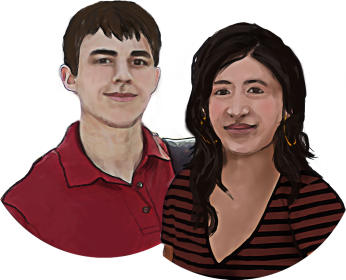 CheminPrioritéLes moyens que j’ai inscrits pour atteindre ce que j’ai choisi…Les étapesJe l’ai fait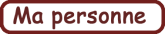 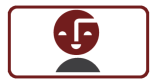 J’écris les moyens.  J’écris les différentes étapes à franchir.   Date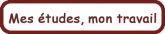 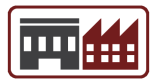 J’écris les moyens.  J’écris les différentes étapes à franchir.   Date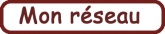 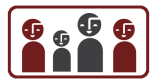 J’écris les moyens.  J’écris les différentes étapes à franchir.      Date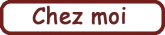 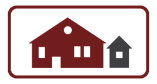 J’écris les moyens.  J’écris les différentes étapes à franchir.     Date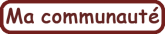 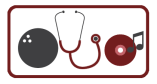 J’écris les moyens.  J’écris les différentes étapes à franchir   Date